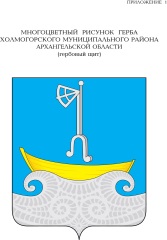 АДМИНИСТРАЦИЯ МУНИЦИПАЛЬНОГО ОБРАЗОВАНИЯ«ХОЛМОГОРСКИЙ МУНИЦИПАЛЬНЫЙ РАЙОН»П О С Т А Н О В Л Е Н И Еот                        2021г. №  с. ХолмогорыОб утверждении Регламента сопровождения инвестиционных проектов на территории муниципального образования «Холмогорский муниципальный район»В соответствии с Федеральным законом от 25.02.1999г. № 39-ФЗ «Об инвестиционной деятельности в Российской Федерации, осуществляемой в форме капитальных вложений», и постановлением Правительства Архангельской области от 30.01.2018г. № 26-пп «Об утверждении Регламента сопровождения инвестиционных проектов, реализуемых и (или) планируемых к реализации на территории Архангельской области», администрация муниципального образования  постановляет:1. Утвердить прилагаемый Регламент сопровождения инвестиционных проектов на территории муниципального образования «Холмогорский муниципальный район» (далее – Регламент). 3. Настоящее постановление вступает в силу со дня его официального опубликования в газете «Холмогорский вестник».Глава муниципального образования«Холмогорский муниципальный район»			  Н.В. БольшаковаПриложение  к постановлению администрации  муниципального образования  «Холмогорский муниципальный район»	                                                                от                                2021г. №РЕГЛАМЕНТсопровождения инвестиционных проектов на территории муниципального образования «Холмогорский муниципальный район»Общие положенияРегламент сопровождения инвестиционных проектов на территории муниципального образования «Холмогорский муниципальный район» (далее – Регламент) устанавливает сроки и последовательность действий отраслевых (функциональных) органов администрации муниципального образования «Холмогорский муниципальный район» по оказанию информационно-консультационного и организационного содействия субъектам инвестиционной деятельности, реализующим или планирующим реализацию инвестиционных проектов на территории муниципального образования «Холмогорский муниципальный район».Положения Регламента направлены на унификацию процедуры взаимодействия субъектов инвестиционной деятельности с органами местного самоуправления муниципального образования  «Холмогорский муниципальный район»,  снижение административных барьеров при реализации инвестиционных проектов на территории муниципального образования «Холмогорский муниципальный район».Для целей настоящего Регламента применяются следующие понятия: инвестор – субъект инвестиционной деятельности, осуществляющий капитальные и (или) иные вложения за счет собственных, заемных и (или) привлеченных средств для реализации инвестиционного проекта на территории муниципального образования «Холмогорский муниципальный район»;инвестиционная площадка – земельный участок, расположенный на территории муниципального образования «Холмогорский муниципальный район» и потенциально пригодный для реализации инвестиционных проектов;инвестиционный проект – обоснование экономической целесообразности, объема и сроков осуществления капитальных вложений в объект(ы) частной собственности, в том числе необходимая проектная документация, разработанная в соответствии с законодательством Российской Федерации, а также описание практических действий по осуществлению инвестиций (бизнес-план);рабочая группа (далее – рабочая группа) – постоянно действующий коллегиальный орган, осуществляющий функции по рассмотрению инвестиционных проектов в целях принятия решения об их сопровождении, а также по координации деятельности отраслевых (функциональных) и территориальных органов администрации муниципального образования «Холмогорский муниципальный район» по сопровождению инвестиционных проектов на территории муниципального образования «Холмогорский муниципальный район»;инвестиционное соглашение – письменный договор, заключаемый с инвестором (инициатором), определяющий права, обязанности и ответственность сторон, возникающие в ходе сопровождения инвестиционного проекта (далее – Соглашение).инвестиционный сайт – страница муниципального образования на инвестиционном портале Архангельской области, на котором размещается информация для инвесторов, инвестиционные предложения, паспорта земельных площадок, интерактивная инвестиционная карта муниципального образования «Холмогорский муниципальный район».инициатор инвестиционного проекта (далее – инициатор) – индивидуальный предприниматель или юридическое лицо, являющиеся авторами идеи создания инвестиционного проекта и выступающие с обоснованием необходимости и возможности реализации данного инвестиционного проекта на территории муниципального образования «Холмогорский муниципальный район»;координатор сопровождения инвестиционного проекта (далее – координатор) – сотрудник уполномоченного органа, ответственный за сопровождение инвестиционного проекта;куратор инвестиционного проекта (далее – куратор) – сотрудник отраслевого (функционального) или территориального органа администрации муниципального образования «Холмогорский муниципальный район» в соответствии с отраслевой (территориальной) принадлежностью инвестиционного проекта, ответственный за сопровождение инвестиционного проекта и оказывающий содействие в реализации плана мероприятий по сопровождению инвестиционного проекта;план мероприятий по сопровождению инвестиционного проекта (далее – план мероприятий) – комплекс взаимоувязанных по срокам реализации, задачам и ответственным исполнителям информационно-консультационных организационных мероприятий по содействию инвестору, инициатору в реализации инвестиционного проекта на территории муниципального образования «Холмогорский муниципальный район»; сопровождение инвестиционного проекта – комплекс информационно-консультационных и организационных мероприятий по содействию инвестору, инициатору инвестиционного проекта в реализации инвестиционного проекта на территории муниципального образования «Холмогорский муниципальный район», в соответствии с действующим законодательством Российской Федерации, Архангельской области и муниципальными правовыми актами муниципального образования «Холмогорский муниципальный район»;1.4. К инвестору (инициатору), претендующему на сопровождение инвестиционного проекта, предъявляются следующие требования:1.4.1. Инвестор (инициатор) не должен находиться в процессе ликвидации.1.4.2. В отношении инвестора (инициатора) не должна проводиться процедура банкротства.1.4.3. Инвестор (инициатор) не должен иметь просроченную задолженность по налогам, сборам и иным обязательным платежам в бюджеты бюджетной системы Российской Федерации (свыше трех месяцев).1.4.4. Деятельность инвестора (инициатора) не должна быть приостановлена в порядке, предусмотренном Кодексом Российской Федерации об административных правонарушениях.1.5. Не подлежат сопровождению инвестиционные проекты:1.5.1. Связанные с привлечением денежных средств граждан и юридических лиц для долевого строительства жилого или нежилого помещения в соответствии с Федеральным законом «Об участии в долевом строительстве многоквартирных домов и иных объектов недвижимости и о внесении изменений в некоторые законодательные акты Российской Федерации» от 30.12.2004 № 214-ФЗ.1.5.2. По индивидуальному жилищному строительству.1.5.3. Финансируемые в полном объеме за счет средств бюджетов бюджетной системы Российской Федерации.1.6. Рассмотрение предложения инициатора инвестиционного проекта о реализации проекта муниципально-частного партнерства осуществляется в соответствии с Федеральным законом от 13.07.2015 № 224-ФЗ «О государственно-частном партнерстве, муниципально-частном партнерстве в Российской Федерации и внесении изменений в отдельные законодательные акты Российской Федерации».Сопровождение инвестиционных проектовРабота с инвесторами по сопровождению инвестиционных проектов осуществляется отраслевыми (функциональными) органами администрации муниципального образования «Холмогорский муниципальный район» (далее – отраслевые органы) в курируемой сфере, при необходимости, во взаимодействии с исполнительными органами государственной власти Архангельской области, а также с автономной некоммерческой организацией Архангельской области «Агентство регионального развития Архангельской области» (далее – Агентство).Координацию работы с инвесторами по сопровождению инвестиционных проектов осуществляет  отдел экономики администрации МО «Холмогорский муниципальный район» (далее – уполномоченный орган).Мероприятия по сопровождению инвестиционного проекта:Предоставление инвестору (инициатору) информационно-консультационной поддержки, в том числе по вопросам:порядка осуществления градостроительной деятельности на территории муниципального образования «Холмогорский муниципальный район»;имеющихся на территории муниципального образования «Холмогорский муниципальный район» земельных участков и муниципального имущества для реализации инвестиционного проекта;участия в федеральных, региональных, муниципальных программах;социально-экономического положения муниципального образования «Холмогорский муниципальный район» и кадрового потенциала; инфраструктуры поддержки предпринимательства на территории муниципального образования «Холмогорский муниципальный район».Организационное сопровождение реализации инвестиционного проекта, в том числе:рассмотрение обращений инвестора (инициатора);оперативная организация уполномоченным органом переговоров, встреч, совещаний, консультаций, направленных на решение вопросов, возникающих в процессе реализации инвестиционного проекта;назначение отраслевыми органами в соответствии с отраслевой принадлежностью инвестиционного проекта и уполномоченным органом кураторов и координатора проекта соответственно;разработка плана мероприятий по сопровождению инвестиционного проекта рабочей группой;размещение уполномоченным органом сведений об инвестиционном проекте в реестре инвестиционных проектов муниципального образования «Холмогорский муниципальный район» на странице муниципального образования «Холмогорский муниципальный район» инвестиционного портала Архангельской области, на официальном сайте администрации муниципального образования «Холмогорский муниципальный район»;взаимодействие координатора, куратора с органами исполнительной власти Архангельской области, Агентством, учреждениями и организациями независимо от их организационно-правовой формы (при необходимости). Сопровождение инвестиционного проекта осуществляется на безвозмездной основе.Порядок рассмотрения обращений инвесторов (инициаторов)Основанием для рассмотрения инвестиционного проекта является обращение инвестора (инициатора), претендующего на сопровождение инвестиционного проекта, в администрацию муниципального образования «Холмогорский муниципальный район» с заявкой на сопровождение инвестиционного проекта (далее – заявка), оформленной в соответствии с приложением № 1 к настоящему Регламенту.К заявке прикладывается резюме инвестиционного проекта, по форме согласно приложению № 2 к настоящему Регламенту. Также инвестор (инициатор) вправе по собственной инициативе представить презентацию инвестиционного проекта на электронном носителе в формате .pdf или .ppt.Инвестор (инициатор) представляет заявку, резюме инвестиционного проекта в электронном виде через канал прямой связи для предпринимателей, размещенный по следующим ссылкам:- ссылка на официальном сайте администрации муниципального образования «Холмогорский муниципальный район»: http://holmogori.ru/economy/ ;- ссылка на странице муниципального образования «Холмогорский муниципальный район» на инвестиционном портале Архангельской области: https://dvinainvest.ru/about/municipalities/kholmogorskiy_district/. Поступившая заявка регистрируется в администрации МО «Холмогорский муниципальный район», в течение одного рабочего дня со дня ее поступления в администрацию МО «Холмогорский муниципальный район».Заявку и прилагаемые к ней документы, представленные инвестором (инициатором) с соблюдением требований настоящего Регламента, рассматривает уполномоченный орган.Адрес уполномоченного органа: 164530, Архангельская область, с. Холмогоры, ул. Набережная, д. 21.Электронная почта уполномоченного органа: econom.holmogory@mail.ru . Ответственность за достоверность сведений по инвестиционному проекту несет заявитель – инвестор (инициатор) проекта. Уполномоченный орган в течение трех рабочих дней со дня регистрации заявки возвращает инвестору (инициатору) заявку с приложенными к ней документами с обоснованием причин возврата в случае:- несоответствия представленной заявки приложению № 1 к настоящему Регламенту;- непредставления резюме инвестиционного проекта;- несоответствия инвестора (инициатора) требованиям, указанным в пункте 1.4 настоящего Регламента;- отнесения инвестиционного проекта к инвестиционным проектам, указанным в пункте 1.5 настоящего Регламента.В случае устранения обстоятельств, послуживших основанием для возврата заявки, инвестор (инициатор) вправе повторно обратиться в администрацию муниципального образования «Холмогорский муниципальный район» в соответствии с настоящим Регламентом.В случае отсутствия оснований для возврата заявки, установленных пунктом 3.4 настоящего раздела Регламента, уполномоченный орган в течение трех рабочих дней со дня регистрации заявки запрашивает заключения о целесообразности либо нецелесообразности реализации инвестиционного проекта на территории муниципального образования «Холмогорский муниципальный район» у отраслевых органов, в компетенции которых находится рассмотрение вопросов, связанных с реализацией инвестиционного проекта.В течение трех рабочих дней со дня получения запросов, указанных в пункте 3.5 настоящего раздела Регламента, отраслевые органы готовят соответствующие заключения в отношении проекта и направляют их в уполномоченный орган для подготовки сводного заключения.В течение трех рабочих дней со дня получения заключений отраслевых органов уполномоченный орган готовит сводное заключение по проекту и направляет членам рабочей группы на рассмотрение.Уполномоченный орган в течение десяти рабочих дней со дня подготовки сводного заключения организует заседание рабочей группы с целью принятия решения о целесообразности либо нецелесообразности организации сопровождения инвестиционного проекта.Для принятия решения о целесообразности либо нецелесообразности организации сопровождения инвестиционного проекта администрацией муниципального образования «Холмогорский муниципальный район», члены рабочей группы проводят оценку его соответствия критериям, перечисленным в таблице оценки критериев отбора инвестиционных проектов, согласно приложению № 3 к настоящему Регламенту.Состав и положение о рабочей группе утверждаются распоряжением администрации муниципального образования «Холмогорский муниципальный район».Несоответствие инвестиционного проекта обязательному критерию влечет отказ от дальнейшего рассмотрения инвестиционного проекта. Для проектов, прошедших отбор по обязательному критерию, проводится отбор по оценочным критериям.Результаты оценки инвестиционного проекта по критериям заносятся членами рабочей группы в таблицу оценки критериев отбора инвестиционных проектов.Инвестиционный проект считается соответствующим критериям   в случае, если он соответствует обязательному критерию, и среднее арифметическое суммы баллов всех членов рабочей группы по оценочным критериям составило не менее 3 баллов (за каждый положительный ответ ставится 1 балл, за каждый отрицательный – 0 баллов).В данном случае рабочей группой принимается решение о целесообразности организации сопровождения инвестиционного проекта администрацией муниципального образования «Холмогорский муниципальный район», назначаются кураторы и координатор проекта, и организуется сопровождение инвестиционного проекта администрацией муниципального образования «Холмогорский муниципальный район».Общий срок принятия решения о целесообразности или нецелесообразности организации сопровождения инвестиционного проекта не может превышать 30 календарных дней со дня регистрации обращения инвестора (инициатора) (с момента получения полного комплекта документов).Решение рабочей группы по рассмотрению инвестиционных проектов направляется кураторам и координатору проекта (в случае их назначения) и инвестору (инициатору) в срок не позднее 3 рабочих дней со дня принятия.В случае принятия рабочей группой решения о сопровождении инвестиционного проекта, уполномоченный орган включает его в реестр инвестиционных проектов, находящихся на сопровождении в администрации МО «Холмогорский муниципальный район» (приложение № 4 к настоящему Регламенту).Порядок сопровождения инвестиционных проектовПо каждому сопровождаемому инвестиционному проекту координатор совместно с инвестором (инициатором) разрабатывает проект плана мероприятий по сопровождению инвестиционного проекта (далее – план мероприятий), по форме согласно Приложению № 5 к настоящему Регламенту, в котором отражаются все планируемые этапы взаимодействия инвестора с муниципальными, государственными и иными органами, сроки подготовительных, согласительных, разрешительных процедур, принятия решений о предоставлении мер поддержки финансового характера и т.п.Проект плана мероприятий направляется координатором на рассмотрение и согласование отраслевым органам, в сфере деятельности которых необходимо содействие в реализации инвестиционного проекта, инвестору (инициатору). Согласование проекта плана мероприятий отраслевыми органами осуществляется в срок, не превышающий трех рабочих дней со дня его получения.После получения необходимых согласований, проект плана мероприятий утверждается первым заместителем главы администрации МО «Холмогорский муниципальный район».При сопровождении инвестиционного проекта:ответственные исполнители мероприятий обеспечивают в установленные сроки их выполнение;уполномоченный орган осуществляет мониторинг хода реализации проекта, организует по мере необходимости рассмотрение вопросов, связанных с реализацией проекта, на заседаниях рабочей группы.Внесение изменений в план мероприятий.Изменения в план мероприятий могут быть внесены 
по инициативе уполномоченного органа, отраслевых органов, инвестора (инициатора).Уполномоченный орган организует внесение изменений в план мероприятий и их утверждение первым заместителем главы администрации МО «Холмогорский муниципальный район».Сопровождение инвестиционного проекта прекращается в случаях:завершения исполнения всех мероприятий, предусмотренных планом мероприятий;отказа инвестора (инициатора) от сопровождения инвестиционного проекта на основании его заявления;неисполнения инвестором (инициатором) сроков реализации отдельных мероприятий, предусмотренных планом мероприятий, по которым он выступает ответственным исполнителем, более чем на 60 рабочих дней.______________Приложение № 1к Регламенту сопровождения инвестиционных проектов на территории муниципального образования «Холмогорский муниципальный район»Заявкана сопровождение инвестиционного проекта<1>  Заполняется в случае необходимости внесения дополнений, уточнений и комментариев.Подтверждаю достоверность и полноту представленных сведений.Руководитель 	_______________  ________________________                                                             (подпись)                        (расшифровка подписи)             М.П.(печать – при наличии печати)______________Приложение № 2к Регламенту сопровожденияинвестиционных проектовна территории муниципальногообразования «Холмогорский муниципальный район»Резюме инвестиционного проектаРезюме инвестиционного проекта содержит следующие разделы:1. Информация о претенденте – инвесторе (инициаторе) инвестиционного проекта:- наименование, организационно-правовая форма, местоположение, краткая история претендента;- основные направления деятельности претендента;- опыт работы претендента в отрасли, в которой планируется реализация инвестиционного проекта.2. Описание инвестиционного проекта:- стратегическая цель и краткое описание инвестиционного проекта;- даты начала и окончания реализации инвестиционного проекта (дата выхода на проектную мощность) в формате месяц/год;- дата ввода объекта (объектов) в эксплуатацию в формате месяц/год;- общая стоимость инвестиционного проекта;- сведения о воздействии инвестиционного проекта на инфраструктурное развитие муниципального образования ___________________;- планируемое количество рабочих мест.3. Площадь земельного участка для реализации инвестиционного проекта, место-расположение, способы его получения в пользование.4. Наименование и назначение планируемой к производству (предоставлению) претендентом продукции (работ, услуг);5. Описание рынка сбыта продукции (работ, услуг), основные конкуренты;6. План маркетинга:- прогнозируемая рыночная цена на планируемую претендентом продукцию (работы, услуги);- описание предполагаемых способов сбыта продукции (работ, услуг);- оценка объемов спроса продукции (работ, услуг).7. Производственный план:- наличие у претендента ресурсов (сырья, материалов, рабочей силы) для реализации инвестиционного проекта;- структура закупок по регионам;- этапы реализации инвестиционного проекта (указываются временные периоды и характер работ, запланированных к проведению в эти периоды; каждый этап должен завершаться ключевым событием – разработкой 
и утверждением проектной документации, подготовкой строительного участка, решением вопросов по подключению к инженерным сетям и транспортной инфраструктуре и т.д.);- прогноз объемов производства в стоимостных и натуральных показателях до выхода на проектную мощность производства, но не менее срока окупаемости инвестиционного проекта;- информация об основных производственных фондах претендента;- мероприятия по охране окружающей среды, сведения об экологической безопасности;- необходимость получения лицензий на планируемый вид деятельности, услуги, продукцию (при необходимости), уровень интеллектуальной защищенности (патенты, правообладатели).8. Оценка и описание возможных рисков.9. Экономическая и бюджетная эффективность:- обоснование рыночной цены реализации планируемой претендентом продукции (работ, услуг) по годам до выхода на проектную мощность производства, но не менее срока окупаемости инвестиционного проекта
 (по годам отразить значения показателей: выручка, себестоимость (материальные затраты, затраты на оплату труда, амортизация основных фондов, затраты на получение земельного участка/пользование земельным участком, налоги и платежи, учитываемые в себестоимости, прочие расходы), прибыль от реализации, налог на прибыль, чистая прибыль);- срок окупаемости проекта, период окупаемости инвестиций – РВР;- внутренняя норма доходности – IRR;- чистая приведенная стоимость – NPV;- стратегия финансирования (источники и условия получения средств, планируемый объем финансирования по годам, срок и формы возврата инвестиций в случае привлечения заемных средств, наличие иностранного участия);- рентабельность продукции (процентов);- доходность проекта (процентов);- прогнозируемый объем ежегодных налоговых платежей в бюджет муниципального образования ___________________ (млн. рублей).______________Приложение № 3к Регламенту сопровожденияинвестиционных проектовна территории муниципальногообразования «Холмогорский муниципальный район»Таблицаоценки критериев отбора инвестиционного проектаФ.И. О. ______________________________________Дата:						Подпись:______________Приложение № 4к Регламенту сопровожденияинвестиционных проектовна территории муниципальногообразования «Холмогорский муниципальный район»Р Е Е С Т Ринвестиционных проектов, находящихся на сопровождении в администрации МО «Холмогорский муниципальный район»________________Приложение № 5к Регламенту сопровожденияинвестиционных проектовна территории муниципальногообразования «Холмогорский муниципальный район»ПЛАНмероприятий по сопровождению инвестиционного проекта________________Цель обращения:Цель обращения:Цель обращения:Цель обращения:Инициатор инвестицион-ного проекта (инвестор)Наименование юридического лица (индивидуального предпринимателя)Наименование юридического лица (индивидуального предпринимателя)Инициатор инвестицион-ного проекта (инвестор)Дата государственной регистрации в качестве юриди-ческого лица (индивидуального предпринимателя)Дата государственной регистрации в качестве юриди-ческого лица (индивидуального предпринимателя)Инициатор инвестицион-ного проекта (инвестор)Основной вид деятельностиОсновной вид деятельностиИнициатор инвестицион-ного проекта (инвестор)Почтовый адрес, телефон, факс, e-mailПочтовый адрес, телефон, факс, e-mailИнициатор инвестицион-ного проекта (инвестор)Руководитель юридического лица (должность, фамилия, имя, отчество полностью)Руководитель юридического лица (должность, фамилия, имя, отчество полностью)Инициатор инвестицион-ного проекта (инвестор)ИНН/ОГРНИНН/ОГРННаличие опыта в реализации инвестиционных проектов (да/нет), если да, то какойНаличие опыта в реализации инвестиционных проектов (да/нет), если да, то какойНаличие опыта в реализации инвестиционных проектов (да/нет), если да, то какойНаименование и краткое описание инвестиционного проектаНаименование и краткое описание инвестиционного проектаНаименование и краткое описание инвестиционного проектаСтатус проекта (планируемый к реализации инвестиционный проект, реализуемый инвестиционный проект)Статус проекта (планируемый к реализации инвестиционный проект, реализуемый инвестиционный проект)Статус проекта (планируемый к реализации инвестиционный проект, реализуемый инвестиционный проект)Связь с иными независимыми проектами, в том числе инфраструктурными, (при наличии связи указать наименование проекта, место и сроки реализации)Связь с иными независимыми проектами, в том числе инфраструктурными, (при наличии связи указать наименование проекта, место и сроки реализации)Связь с иными независимыми проектами, в том числе инфраструктурными, (при наличии связи указать наименование проекта, место и сроки реализации)Степень готовности инвестиционного проекта на прединвестиционной и инвестиционной фазах:Степень готовности инвестиционного проекта на прединвестиционной и инвестиционной фазах:Степень готовности инвестиционного проекта на прединвестиционной и инвестиционной фазах:Степень готовности инвестиционного проекта на прединвестиционной и инвестиционной фазах:Прединвестици-онная фазаЗавершение маркетинговых исследованийЗавершение маркетинговых исследованийнет/процент выполненияПрединвестици-онная фазаВыбор технологии и поставщиков технологического и вспомогательного оборудованияВыбор технологии и поставщиков технологического и вспомогательного оборудованиянет/процент выполненияПрединвестици-онная фазаВыбор подрядчиков для строительства и монтажа оборудованияВыбор подрядчиков для строительства и монтажа оборудованиянет/процент выполненияПрединвестици-онная фазаВыбор заказчиков и поставщиков сырья и материаловВыбор заказчиков и поставщиков сырья и материаловнет/процент выполненияПрединвестици-онная фазаВыбор места производственной площадки/земельного участкаВыбор места производственной площадки/земельного участканет/процент выполненияНаличие утвержденного бизнес-плана Наличие утвержденного бизнес-плана нет/даНаличие документально подтвержденных источников финансированияНаличие документально подтвержденных источников финансированиянет/даНаличие проектной документацииНаличие проектной документациинет/процент выполненияНаличие положительного заключения экспертизы проектной документацииНаличие положительного заключения экспертизы проектной документациинет/процент выполненияИнвестиционная фазаЗемлеустроительные, кадастровые работы, регистрация или перерегистрация прав на земельные участки и объекты недвижимостиЗемлеустроительные, кадастровые работы, регистрация или перерегистрация прав на земельные участки и объекты недвижимостинет/процент выполненияИнвестиционная фазаПолучение разрешения на строительствоПолучение разрешения на строительствонет/даИнвестиционная фазаПроизводство ландшафтных работПроизводство ландшафтных работнет/процент выполненияИнвестиционная фазаПрокладка инфраструктурных коммуникацийПрокладка инфраструктурных коммуникацийнет/процент выполненияИнвестиционная фазаПроизводство строительно-монтажных работПроизводство строительно-монтажных работнет/процент выполненияИнвестиционная фазаМонтаж технологического и вспомогательного оборудованияМонтаж технологического и вспомогательного оборудованиянет/процент выполненияИнвестиционная фазаПодключение к объектам транспортно-энергетической инфраструктурыПодключение к объектам транспортно-энергетической инфраструктурынет/процент выполненияИнвестиционная фазаПусконаладочные работыПусконаладочные работынет/процент выполненияИнвестиционная фазаПолучение разрешения на ввод объекта в эксплуатациюПолучение разрешения на ввод объекта в эксплуатациюнет/даИнвестиционная фазаНабор и обучение персоналаНабор и обучение персоналанет/процент выполненияИнвестиционная фазаФинансирование инвестиционного проектаФинансирование инвестиционного проектанет/процент выполненияДополнительная информация <1>Дополнительная информация <1>Дополнительная информация <1>Дополнительная информация <1>Контактные данные ответственного лица от инициатора инвестиционного проекта (инвестора) для оперативного взаимодействияКонтактные данные ответственного лица от инициатора инвестиционного проекта (инвестора) для оперативного взаимодействияДолжностьКонтактные данные ответственного лица от инициатора инвестиционного проекта (инвестора) для оперативного взаимодействияКонтактные данные ответственного лица от инициатора инвестиционного проекта (инвестора) для оперативного взаимодействияФамилия, имя, отчество (полностью)Контактные данные ответственного лица от инициатора инвестиционного проекта (инвестора) для оперативного взаимодействияКонтактные данные ответственного лица от инициатора инвестиционного проекта (инвестора) для оперативного взаимодействияТелефон, факс, e-mailДата составления заявкиДата составления заявкиДата составления заявкиДата составления заявкиНаименование критерия отбора инвестиционного проектаОценка критерияОценка критерияНаименование критерия отбора инвестиционного проектаДаНет1. Обязательный критерий1.1. Соответствие инвестиционного проекта приоритетам социально-экономического развития МО «Холмогорский муниципальный район», отраженным  в Стратегии социально-экономического развития муниципального образования «Холмогорский муниципальный район» на период до 2035 года2. Оценочные критерии2.1. Реалистичность и достижимость целей инвестиционного проекта2.2. Достаточность финансовых, производственных и трудовых ресурсов для реализации инвестиционного проекта2.3. Направленность инвестиционного проекта на удовлетворение потребностей жителей муниципального образования «Холмогорский муниципальный район»2.4. Экологическая безопасность инвестиционного проекта2.5. Воздействие на повышение уровня занятости Наименованиеинвестиционногопроекта (отрасль)Инвестор (инициатор)проекта(идентифика-ционный номер налогопла-тельщика)Инвестор (инициатор)проекта(идентифика-ционный номер налогопла-тельщика)Созда-ваемые объектыСозда-ваемые объектыОбщий объем инвестиций в проект(млн. рублей), в том числеОбщий объем инвестиций в проект(млн. рублей), в том числеОбщий объем инвестиций в проект(млн. рублей), в том числеОбщий объем инвестиций в проект(млн. рублей), в том числеСроки реализации инвестици-онного проектаЕжегодные налоговые поступления в бюджеты всех уровней,млн рублей(план)Создание новых рабочих мест в ходе реализа-ции проекта (чел.)Оказанные/планиру-емые меры поддержки (все уровни)Субъект МСП (Да/Нет)Дата внесения проекта в реестрНаименованиеинвестиционногопроекта (отрасль)Инвестор (инициатор)проекта(идентифика-ционный номер налогопла-тельщика)Инвестор (инициатор)проекта(идентифика-ционный номер налогопла-тельщика)Созда-ваемые объектыСозда-ваемые объектыВсегособственные средствазаемные средства бюджетные средстваСроки реализации инвестици-онного проектаЕжегодные налоговые поступления в бюджеты всех уровней,млн рублей(план)Создание новых рабочих мест в ходе реализа-ции проекта (чел.)Оказанные/планиру-емые меры поддержки (все уровни)Субъект МСП (Да/Нет)122334456789101112Реализованные инвестиционные проектыРеализованные инвестиционные проектыРеализованные инвестиционные проектыРеализованные инвестиционные проектыРеализованные инвестиционные проектыРеализованные инвестиционные проектыРеализованные инвестиционные проектыРеализованные инвестиционные проектыРеализованные инвестиционные проектыРеализованные инвестиционные проектыРеализованные инвестиционные проектыРеализованные инвестиционные проектыРеализованные инвестиционные проектыРеализованные инвестиционные проектыРеализованные инвестиционные проекты1.1.Реализуемые инвестиционные проектыРеализуемые инвестиционные проектыРеализуемые инвестиционные проектыРеализуемые инвестиционные проектыРеализуемые инвестиционные проектыРеализуемые инвестиционные проектыРеализуемые инвестиционные проектыРеализуемые инвестиционные проектыРеализуемые инвестиционные проектыРеализуемые инвестиционные проектыРеализуемые инвестиционные проектыРеализуемые инвестиционные проектыРеализуемые инвестиционные проектыРеализуемые инвестиционные проектыРеализуемые инвестиционные проекты1.Планируемые к реализации инвестиционные проектыПланируемые к реализации инвестиционные проектыПланируемые к реализации инвестиционные проектыПланируемые к реализации инвестиционные проектыПланируемые к реализации инвестиционные проектыПланируемые к реализации инвестиционные проектыПланируемые к реализации инвестиционные проектыПланируемые к реализации инвестиционные проектыПланируемые к реализации инвестиционные проектыПланируемые к реализации инвестиционные проектыПланируемые к реализации инвестиционные проектыПланируемые к реализации инвестиционные проектыПланируемые к реализации инвестиционные проектыПланируемые к реализации инвестиционные проектыПланируемые к реализации инвестиционные проекты1.УТВЕРЖДАЮНаименование должностиНаименование организации______________________ФИО«    »  ___________  20___г__________________                   УТВЕРЖДАЮПервый заместитель главы МО «Холмогорский муниципальный район» ________________________________________«    »  ___________  20___г______________П№ п/пОсновные направления деятельности, задачиМероприятия по достижению результатаСрок реализацииОтветственный исполнитель12345